HSLI Listserv Committee ReportSubmitted by Linda FeinbergNovember 9, 2016Committee Member:  Linda FeinbergCurrent HSLI Listserv: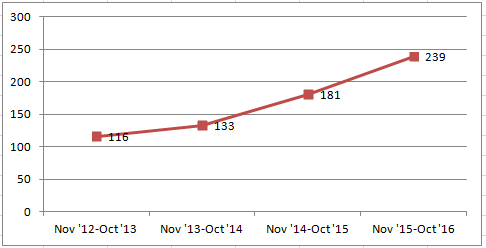 HSLI list subscribers – 116Postings: May 2016 – October 2016 -  143See chart below for monthly postingsSee chart below by broad subjectsCurrent HSLIBoard Listserv:HSLIBoard subscribers – 12Postings: May 2016 – October 2016 -  58See chart below for monthly postingsNew: Listserv addressesDue to the transfer of the GMR from UIC to University of Iowa, on May 5th our list became hosted by the new GMR office at UIowa. Our contact at UI is Darlene Kaskie, Technology and Communication Librarian for the GMR New HSLI listserv address:  GMR-HSLI@list.uiowa.eduNew HSLI Board listerv address: GMR-HSLIboard@list.uiowa.edu Ongoing:Updated e-mail address changesWill continue to work with Membership to add new members and delete members who haven’t renewed for 2 yearsContinue to investigate bouncing addresses (due to retiring, changed e-mail, etc)Work on problems arrising from the ownership change and different settings-